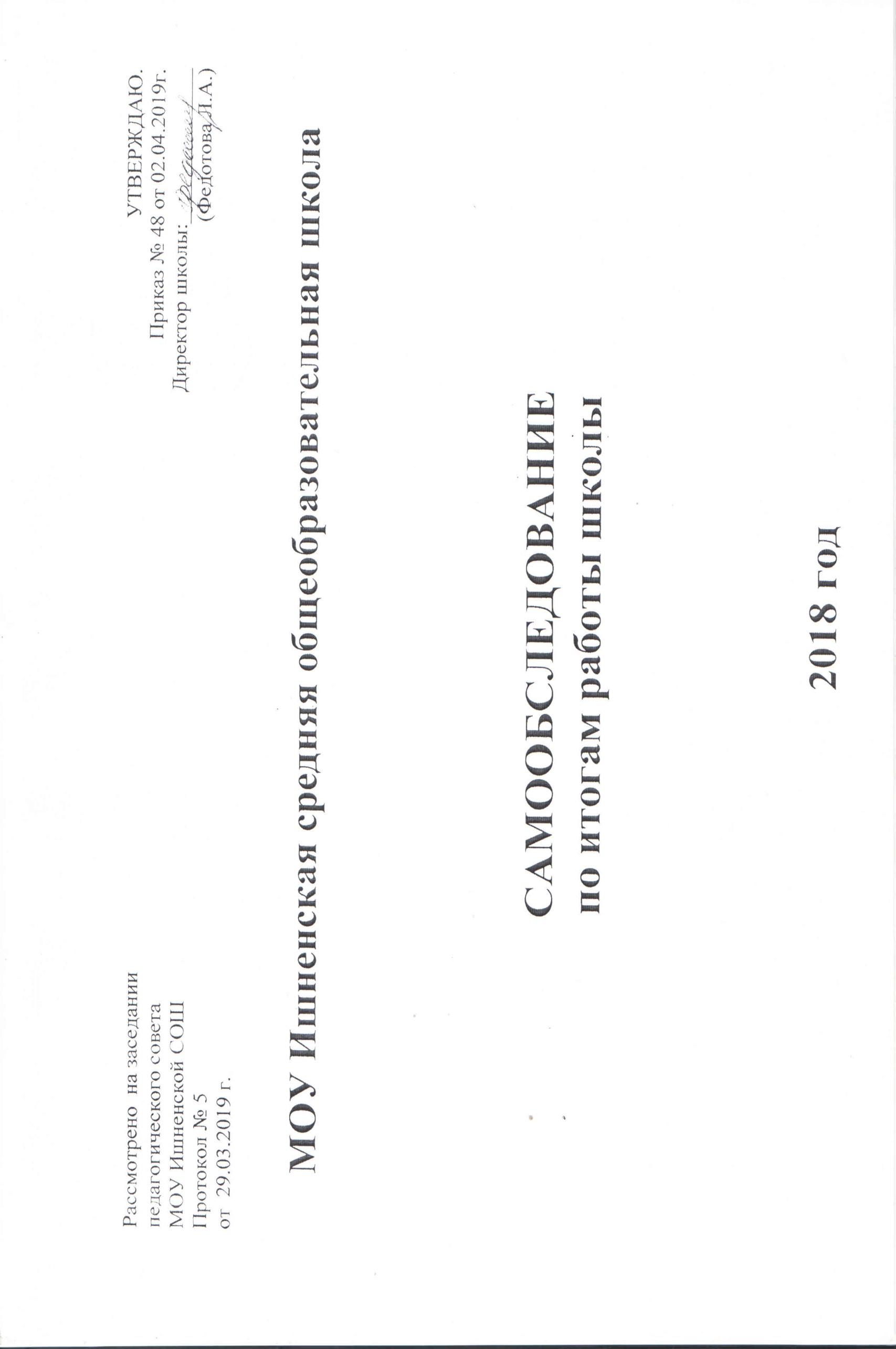 РАЗДЕЛЫ САМООБСЛЕДОВАНИЯХарактеристика образовательного учреждения.Показатели деятельности МОУ Ишненской средней общеобразовательной школы.     3. Аналитическая часть:           3.1.Качество условий, обеспечивающих образовательный процесс.           3.2. Качество образовательного процесса.           3.3.Качество образовательных результатов.     4. Выводы и задачи.1. ХАРАКТЕРИСТИКА  ОБРАЗОВАТЕЛЬНОГО УЧРЕЖДЕНИЯСтатус: муниципальное общеобразовательное учреждение Ишненская средняя общеобразовательная школа Ростовского муниципального района Ярославской области.Организационно-правовая форма учреждения: муниципальное учреждениеУчредитель: управление образования администрации Ростовского муниципального района Год основания: сентябрь 1972 годаЮридический адрес:  152120, Ярославская область, Ростовский МР, п. Ишня, ул. Школьная, д.№4                                                   
Телефон: 8(48536)29-3-16 Факс: 8(48536)29-7-37e-mail: ishnenskayashkola@yandex.ruУправление школой:директор – Федотова Людмила Александровна,  заместители директора - по учебно-воспитательной работе:  Пелевина Татьяна Зиновьевна, Куликова Ольга Николаевна;- по воспитательной работе: Мялкина Елена Юльевна.Органы общественного управления: Управляющий совет, руководитель Полушкина Татьяна Борисовна (дата создания 05.12.2007 г.).Лицензия на осуществление образовательной деятельности: № 125/14 от 24 июня 2014 года;
регистрационный : серия 76Л02, №0000102.Срок действия лицензии: бессрочно.Свидетельство о государственной аккредитации: ОП024289, регистрационный № 02-12-72 от 22 мая 2012 года.Свидетельство о государственной регистрации права: 76-АБ 123110, дата: 14 апреля 2010 года
Государственная регистрация юридического лица: регистрационный №801 от 19 июля 2000 года.В работе школа руководствуется Законом №273 ФЗ «Об образовании в Российской Федерации», Типовым положением об общеобразовательном учреждении, Уставом школы, Программой развития школы, Общеобразовательными программами. Структура управления позволяет создать условия для самовыражения, самоутверждения и реализации каждой личности образовательного процесса через представление широкого выбора направлений и видов  деятельности.Приказом распределены обязанности между членами администрации. В соответствии с номенклатурой дел ведется необходимая школьная документация.Управленческая деятельность базируется на оперативной и разносторонней информации о деятельности педагогического и ученического коллектива.Основными источниками информации являются посещение уроков, внеклассных мероприятий, собеседования с учащимися и учителями, проведение срезов.Планирование работы школы представлено годовым планом.2. ПОКАЗАТЕЛИ ДЕЯТЕЛЬТНОСТИ ШКОЛЫ Показатели деятельности дошкольной группы3. АНАЛИТИЧЕСКАЯ ЧАСТЬ3.1 Качество условий, обеспечивающих образовательный процессI. Содержание подготовки    Режим  работы  школьного  учреждения  соответствует  правилам  СанПиНа.В   учебном  плане базисный  компонент  сохраняется.  Максимальная  (суммарная)  нагрузка  обучающихся  соответствует  нормативам.  Учебный план сбалансирован относительно инвариантной и вариативной части.Реализация учебного плана обеспечена:а) необходимыми кадрами специалистов, соответствующей квалификации.б) адекватными программно-методическими комплексами: учебными программами, учебниками, методическими рекомендациями, дидактическими материалами.На основании анализа учебных программ и календарно-тематического планирования можно сделать выводы:- в своей работе учреждение использует государственные образовательные программы для общеобразовательных учреждений, рекомендованные Министерством образования РФ;- все учебные программы обеспечены учебно-методическими материалами;- каждый учитель работает в соответствии с утвержденными рабочими программами, календарно- тематическим планированием;- программы реализуются в полном объемеРежим и условия обучения в школе организованы в соответствии с требованиями СанПиН:При составлении учебного плана учтены гигиенические требования к максимальным величинам образовательной нагрузки.Расписание уроков строиться с учетом хода дневной и недельной кривой умственной работоспособности обучающихся, продолжительность перемен между уроками составляет 15 минут,   после 5 урока – 10 минут. Вся  школа работала по пятидневной рабочей неделе. Расписание занятий составлено отдельно для кружков, секций, внеурочной деятельности.При школе функционирует пришкольная группа «Почемучки».Формы получения образования, реализуемые в учреждении: общеобразовательные классы;коррекционное обучение;семейное обучение;индивидуальное обучение;дистанционное обучение.Инновационная деятельность ОУ.Осуществлен переход на новые ФГОС 1-9 классы.Педагоги школы продолжают осваивать инновационные технологии. На сегодняшний день разработано немало внеклассных мероприятий и уроков по предметам циклов с использованием ИКТ.Большая работа проводится педагогами не только во время учебного года, но и во время летних каникул. Обучающиеся занимаются исследовательской работой. Проследить возможности каждого обучающегося помогает программа АСИОУ «Школа» и работа по  проекту «Электронный дневник». 3.2. Качество подготовкиОрганизация образовательного процессаВсего в школе в текущем учебном году функционировало 18 классов:начальное общее образование  2 класс – 1 класс-комплект,  1,3-4 классы – по два класса.Все классы работали по программе «Школа России»В 5 классе недельная нагрузка  составляет 29 часов, в 6 классе – 30 часов, в 7 классе – 32 часа,в 8-9 классах – 33 часа (без учёта внеурочной деятельности).  Учебный план основного общего образования устанавливает обязательные для изучения учебные предметы в рамках федерального компонента: «Русский язык», «Литература», «Иностранный язык», «Математика», «Информатика и ИКТ», «История», «Обществознание», «География», «Физика», «Химия», «Биология», «Искусство. Музыка», «Искусство. ИЗО», «Искусство», «Технология», «Физическая культура», «Основы безопасности жизнедеятельности».Продолжительность учебной недели – 5 дней,  урока – 45 минут.В  основной  школе федеральный и региональный компоненты реализуются в полном объеме. Часы инвариантной части, заложенные в учебный план, соответствуют базисному плану и обеспечены учебно-методическими комплектами. Созданы соответствующие условия для ведения элективных курсов, удовлетворяющих познавательные интересы обучающихся в различных сферах человеческой деятельности. В учебном плане учитывается преемственность  с предыдущей ступенью образования и подготовкой школьников к обучению на следующей ступени обучения.Принципы построения учебного плана для обучающихся 10-11 классов основаны на идее профильного обучения. Исходя из этого, учебные предметы представлены в учебном плане образовательного учреждения и/или выбраны для изучения обучающимся либо на базовом, либо на профильном уровне. В течение прошлого учебного года проводилась целенаправленная работа по формированию интересов обучающихся предпрофильных классов, по выявлению их наклонностей и потребностей. Классные кабинеты и классы начальной школы обеспечивают сохранение  здоровья  детей. Все классы занимаются в одну смену по единому расписанию учебных, факультативных, элективных, внеурочных занятий и занятий по выбору. Расписание составлено в соответствии с учебным планом, прослеживается выполнение требований СанПиНа. Факультативные, элективные, внеурочные занятия и занятия по выбору вынесены за пределы основного расписания. Таким образом, предельно допустимая нагрузка школьников соответствует требованиям базисного компонента.Администрацией и учителями школы ведется мониторинг обученности школьников, срезовые работы анализируются на заседаниях МО, педагогических советахКачество образовательного процессаКадровое обеспечениеВсего в школе в настоящее время работают 32 педагогических работника с внешним совместителем  (среди них работают на ставку – 0,5 ставки: воспитатель в дошкольной группе, 2 воспитателя ГПД, старшая вожатая, педагог-психолог, социальный педагог,  логопед). Образование (с совместителем): высшее образование – 26 человек (81,3%);среднее профессиональное – 6 человек (18,7%); заочно обучаются в ЯГПУ – 1 человек (3,1%).Образовательный процесс осуществляют 32 педагога: административно-управленческий персонал – 4 человека; основные работники – 28 человек Аттестация: высшая категория – 6 человек/18,8% (из них 1 чел. – внутреннее совмещение)первая квалификационная категория - 18 человек/56,3% (из них 1 чел. – внешний совместитель)соответствие занимаемой должности – 8 человек /25% (из них 1 чел. – внутреннее     совмещение) нет категории – 2 человека  (работают меньше двух лет). Имеют отраслевые награды  (37,5%):    1 педагог – «Заслуженный учитель РФ» (Саракат О.М.);   3 педагога - нагрудный знак «Отличник народного просвещения»           (Федотова  Л.А., Пелевина Т.З., Саракат О.М.);   1 педагог – нагрудный знак «Почетный работник общего образования РФ»           (Мужичина В.В.);    6 педагогов – Почетную грамоту Министерства образования и науки РФ           (Алексеева Т.А., Дзык Т.Р., Кирпичева Л.Р., Ремнев С.Ф., Садофьева  Л.Р.,            Киселева Е.С.);     1 педагог – медаль «Ветеран труда»  (Попова Н.И.)Стаж педагогов:до 5 лет - 3 человека/8,8%свыше 30 лет – 14 человек/41,2%Возраст педагогов:  моложе 25 лет- 1 чел. 25-35 лет – 2 чел. 36-45 лет – 7 чел. 46-55 года – 8 чел. 56-64 лет – 11 чел. 65 лет и более – 3 чел.Средний возраст педагогов – 50,5 лет           Вывод:  в школе созданы необходимые условия для обеспечения качества образования. Основную  часть  педагогического  коллектива  составляют  опытные  педагоги с большим стажем работы, обладающие высоким профессиональным мастерством, имеющие   высшую и  первую квалификационные  категории. Хотя за последние годы коллектив несколько помолодел, средний возраст педагогов – 50,5 лет.  Проблема: молодёжь до 35 лет составляет всего 8,8% коллектива (3 человека).Методическая работа         В течение года в школе работали 4 методические объединения:   МО учителей начальных классов (руководитель Покровская Е.П.); МО учителей гуманитарного цикла (руководитель Кирпичева Л.Р.) ; МО учителей естественно-математического цикла (руководитель Дзык Т.Р.): МО учителей оздоровительно-трудового и эстетического цикла (руководитель   Грязнова  Э.А.).     Школьные       методические       объединения       обеспечивали       планомерную       работу     с  учителями,   направленную   на   совершенствование   образовательного   процесса   и  включающую   различные   виды   урочной   и   внеурочной   деятельности.   Тематика  заседаний      МО     отражала  основные         проблемные       вопросы,      которые      решает  педагогический коллектив.       Темы методических объединений были созвучны единой методической теме школы.Работа педагогического коллектива школы над единой методической темой      Поставленные перед коллективом задачи решались через изучение и применение инновационных технологий, совершенствование форм и методов организации урока;  индивидуальную и дифференцированную работу со слабоуспевающими и одаренными обучающимися, учащимися с ОВЗ, развитие обучающихся, повышение их мотивации, а также ознакомление учителей с новой педагогической и методической литературой.       В  течение года по методической работе проводились педсоветы, семинары, заседания МО, мастер-классы, конференции, методические фестивали, конкурсы, предметные недели, олимпиады,  мероприятия, посвященные Году экологии и т.д. педсоветы по темам:  «Анализ работы школы за 2016-2017  уч. г.;  задачи и перспективы учебно-воспитательной  работы на новый учебный год» (Пелевина Т.З., Куликова О.Н., Сафронова Д.Ю.);О повышении качества обучения (успеваемость учащихся по четвертям, Куликова О.Н.);«Модернизация технологий и содержания обучения в соответствии с новым ФГОС» (Федотова Л.А.);«Мотивация учения – основное условие успешного обучения» (Кашина М.Д.);«Роль школы в социализации детей» (Мялкина Е.Ю.);«Отчет работы за три года по единой методической теме «Повышение эффективности образовательного процесса через применение современных подходов к организации образовательной деятельности, непрерывное совершенствование профессионального уровня и педагогического мастерства учителя» (Пелевина Т.З., рук. МО);теоретические и практические семинары на школьном,  зональном и районном  уровнях:      МО учителей  оздоровительно-трудового и эстетического цикла по теме:2017 г .районный  семинар  по физической культуре, уч. Петров Ю.В;2018 г. районный семинар по ОБЖ, уч. Ремнев С.Ф;«Оценка качества обучения учащихся».                МО учителей начальных классов: «Организация работы по созданию образовательных условий в школе в условиях введения ФГОС НОО  для обучающихся с ОВЗ, умственной отсталостью (интеллектуальным нарушением) и детей-инвалидов»;«Проектная деятельность как средство реализации ФГОС».                МО учителей естественно-математического цикла:«Организация работы по созданию образовательных условий в школе в условиях     ФГОС для обучающихся ОВЗ и УО».МО учителей  гуманитарного цикла: зональный семинар «Комплексное использование межпредметных технологий в работе учителя гуманитарного цикла»;туры школьных олимпиад;предметные недели по всем предметам, общешкольные недели: «Передовой опыт», «Неделя науки и искусства»,«VIII Методический фестиваль  передового педагогического опыта»; проведение открытых уроков и внеклассных занятий по линии управления образования к памятным датам Ярославской области; IX зональная научно-практическая конференция для обучающихся «К вершинам знаний»;мероприятия, посвященные Году экологии;конкурсы для учащихся:  конкурс сочинений среди 5-6 классов к Юбилею школы.  школьный этап проведения Всесоюзного конкурса чтецов «Живая классика»;  конкурс «Безопасное колесо»;конкурс для педагогов «Моя методическая  разработка».                               Освоение современных педагогических технологий      В  2017-2018  учебном году учителя школы продолжали осваивать современные   образовательные технологии.   Общий вывод по школе: 6 чел. – высокий уровень освоения, 20 чел. – выше среднего, 5 чел. – средний. Общий уровень по школе – выше среднего.       Работа педагогического коллектива по развитию интеллектуальных способностей обучающихся и выявлению одаренных детей Учителя школы в системе работают по развитию интеллектуальных способностей обучающихся и выявлению одаренных детей.  Дети также привлекаются к проведению предметных недель, ежегодной научно-практической конференции, участвуют в конкурсах, олимпиадах       В 2017-2018 учебном году ученики школы под руководством учителей начальной школы и учителей-предметников участвовали в конкурсах разного уровня: школьных, муниципальных, дистанционно -  всероссийских и международных:2 раза учащиеся школы  под руководством учителей литературы Кирпичевой Л.Р., Пелевиной Т.З., Шихановой М.В. принимали участие в муниципальных  конкурсах  чтецов:  «Живая классика»  и  «Тихая моя родина»,  проведенном в Варницах, где Федотова А. (уч. Пелевина Т.З.) заняла II место, а также в региональном этапе Всероссийского конкурса чтецов «Слово» (Федотова А. (уч. Пелевина Т.З.), Никитина Н., Терентьева А., Белова Е., Коршунов Д., Ваганов В., Фадеева П. (уч. Кирпичева Л.Р.), Бойковская Д. (уч. Шиханова М.В.); по итогам муниципального этапа конкурса чтецов «Слово» в номинации «Молодость» Фадеева П. (уч. Кирпичева Л.Р.) получила Диплом I степени;к 45-летнему юбилею школы был проведен конкурс сочинений по теме "Моя любимая школа". Награждены Дипломами I, II, III степени учащиеся 5-6 кл. Охапкин Н., Морозова Н., Селиверстов А.и Федотова А. (уч. Пелевина Т.З.); учащиеся школы принимали участие в муниципальном образовательном проекте «Ломоносовы XXI века», где был  награжден грамотой за победу (призер) Шиханов И. (уч. Шиханова М.В.);в  фестивале «Хочу на сцену» (Никитина Н., Терентьева А., уч. Кирпичева Л.Р.; Иванова П., уч. Шиханова М.В.); в районном фестивале детского творчества «Радуга» в конкурсе малых театральных форм по теме «Глагол» (7 чел. получили звания лауреатов, дипломы участников и двое из них заняли III место, уч. Кирпичева Л.Р., Шиханова М.В.);учащиеся школы принимали участие в мероприятии детской библиотекеи, посвященном юбилею местного писателя В. Замыслова, где Фадеева П., получила Диплом I степени;на школьную  IX научно-практическую конференцию для учащихся «К вершинам знаний»  было представлено   19  исследовательских работ, проектов  и  презентаций  (задействовано при подготовке было более 40 человек, а выступили 32  школьника, некоторые из них по двум  предметам).      Представленные работы учащихся были разнообразными по тематике,  с использованием музыки, ИКТ, видеофрагментов, выполнены по литературе, русскому языку, МХК, музыке, окружающему миру, биологии, физике, истории, надпредметные.      Работы учащихся были выполнены под руководством учителей: Покровской Е.П., Киселёвой Е.С., Федотовой М.В., Кирпичевой Л.Р., Пелевиной Т.З., Седовой Н.А., Шихановой М.В., Маркидановой Т.А., Хомченко О.В., Поповой Н.И.Много грамот, дипломов, свидетельств получили дети за участие в дистанционных конкурсах по руководством учителей Мужичиной В., Киселевой Е.С., Хомченко О.В., Кирпичевой Л.Р., Шихановой М.В., Поповой Н.И. и других.Обмен опытом работы          Обмену опытом работы и повышению педагогического мастерства служат не только заседания МО, но и ежегодно проводимый в школе Фестиваль передового педагогического опыта, Неделя науки и искусства, предметные недели и выступления педагогов на курсах повышения квалификации, совещаниях, педсоветах, заседаниях МО и участие в профессиональных конкурсах.В этом учебном году выступали на секции учителей во время августовской конференции Ремнев С.Ф. ОБЖ («Методические принципы подготовки к олимпиаде по ОБЖ»);Шиханова М.В., русский язык и литература  («Метод учебных проектов в разрезе возрастных возможностей и ограничений учащихся, Траектория преемственности между курсами русского языка и литературы основной школы»);на секции учителей географии  в марте Грязнова Э.А. по теме «Гидрологический памятник природы р. Ишня».      Ежегодный Фестиваль ППО в школе проводился в рамках недели «Передовой опыт» уже в девятый раз.   В фестивале приняли участие 11 учителей школы (почти 50%). Было проведено 17 открытых уроков в 1-10 классах в разных формах, и 2 человека (Хомченко О.В. и Пелевина Т.З.) участвовали в конкурсе методических разработок.  Формы уроков носили разнообразный характер: традиционные и нетрадиционные, с использованием ИКТ, интегрированные и комбинированные, уроки-путешествия, уроки-исследования, уроки-диспуты, «В музыкальном театре»  и т.д. Хорошо просматривалась работа учителей по совершенствованию процесса обучения и воспитания,  по использованию инновационных технологий, новизна педагогических идей, приемов и методов воздействия на обучающихся.       Завершился Фестиваль X научно-практической конференцией для детей «К вершинам знаний».Обобщение опыта работы:      Хомченко О.В. представила свой обобщенный педагогический опыт на Всероссийском уровне, который прошёл редакционную экспертизу и доступен для всеобщего ознакомления на страницах образовательного СМИ «Проект «Инфоурок». Тема материалов: «Давление твердых тел, жидкостей и газов».                     В прошедшем учебном году школа получила благодарственные письма:1.За помощь в проведении III международной онлайн-олимпиады по русскому языку «Русский с Пушкиным». №171ОР-293170 октябрь 2017;2. За проведение и активное участие учащихся школы в международных олимпиадах проекта videourok,net. 03.01.2018 S№60572818;3. За  проведение и активное участие учащихся школы в международных олимпиадах проекта compedu.ru 03.01.2018 SC№3752910;4. Сертификат участника дошкольной группе в Межмуниципальном вокальном конкурсе «Нотки души – 2018» 27.04.2018НаграждениеГрамоты и благодарности за качественную учебную  работу:Грамота Министерства образования: Седова Н.А. (прошла, но еще не получила).Грамота департамента образования Ярославской области: Шилко О.Н., Федотова М.В.Почетная грамота управления образования администрации Ростовского МР: Кирпичева Л.Р., Пелевина Т.З.           Благодарность управления образования администрации Ростовского МР  - Власова Г.В.;Грамоты за внеклассную работу с учащимися Шиханова М.В., Пелевина Т.З., Кирпичева Л.Р., Седова Н.А. и др.Благодарности:за участие в проведении Всероссийских проверочных работ ВПР: Пелевина Т.З., Мужичина В.В., Саракат О.М.;Благодарность управления образования Топчий А.Н. за подготовку победителя муниципальной олимпиады по математике,  Петрову  Ю.В. -  по  физической культуре;за подготовку участников открытого городского молодежного фестиваля вокального творчества «Ростовская весна – 2018» - Седова Н.А.;за подготовку призеров и участников Всероссийской предметной олимпиады "Белый ветер" по физике – Хомченко О.В.;за активную помощь при проведении Международного дистанционного конкурса "Старт": Покровская Е.П., Хомченко О.В.;за помощь в проведении III международной онлайн-олимпиады по русскому языку «Русский с Пушкиным» - Кирпичева Л.Р., Киселева Е.С.;Топчий А.Н. Благодарственное письмо за помощь в проведении Всероссийской недели мониторинга по математике и вклад в развитие контроля качества образования. 2560883-134-102410719-0. Москва 2018 «Знаника»другие благодарности – Дзык Т.Р., Попова Н.И., Хомченко О.В., Мужичина В.В., Кирпичева Л.Р., Топчий А.Н.  и др.  Дипломы: «Школа цифрового века» за участие в проекте «Школа цифрового века»: Федотова Л.А.. Дзык Т.Р.,  Шиханова М.В., Пелевина Т.З., Покровская Е.П., Мужичина В.В.. Киселева Е.С., Маркиданова Т.А., Башляева О.В.;Другие: Топчий А.Н., Хомченко О.В., Попова Н.И. и др.Сертификаты различного уровня: Мужичина В.В., Киселева Е.С.. Кирпичева Л.Р., Хомченко О.В., Попова Н.И., Топчий А.Н. и др.Свидетельства о публикации на различных сайтах: Кирпичева Л.Р., Попова Н.И., Пелевина Т.З., Хомченко О.В., Власова Г.В., Башляева О.В., Киселева Е.С., Дзык Т.Р. и др.АттестацияВажным направлением работы МО и администрации школы является постоянное совершенствование педагогического мастерства учительских кадров через аттестацию и курсовую систему повышения квалификации.            В течение учебного года были проаттестовано 7 человек:-  соответствие занимаемой должности:     1) Федотова Л.А. (директор);    2) Киселёва Л.А. (соц. педагог);- на высшую категорию:                                                                                                                                                                                                                                                                                  3) Хомченко О.В.  (учитель физики и химии);- на первую категорию:4) Мялкина Е.Ю. (учитель информатики);5) Башляева О.В. (учитель истории);6) Власова Г.В. (учитель английского языка и истории);7) Попова Н.И. (учитель истории и обществознания).Повышение квалификации     В течение 2017-2018 учебного года  прошли курсы повышения квалификации  в ИРО  9 человек (29%) от 24 до 40 час Дзык Т.Р.,   Куликова О.Н., . Кирпичева Л.Р., Маркиданова Т.А., Малышева И.А.., Пелевина Т.З., Федотова Л.А., Хомченко О.В., Шиханова М.В.     Из них из них 3 человека (Федотова Л.А., Куликова О.Н., Хомченко О.В.) по 2 раза.     Модульные курсы (6 часов)  прошли  4  человека: Киселева Е.С., Мужичина В.В., Пелевина Т.З., Покровская Е.П., из них 1 человек  (Пелевина Т.З.)  6 курсов (36 ч.).      Всего прошли курсы (вместе с модульными)  13 человек (43,3%).     Обучаются на курсах, но еще не получили удостоверения, зам. директора по УВР Куликова О.Н. и Пелевина Т.З.     Прослушали вебинары  (2 ч.) и получили свидетельства от педагогического университета «Первое сентября» 9 человек:  (17 вебинаров  - Мужичина В.В. (34 ч.)9 вебинаров – Покровская Е.П. , Пелевина Т.З. (по 18 ч.)7 вебинаров - Киселева Е.С. (14 ч.)5 вебинаров - Дзык Т.Р. (10 ч.)3 вебинара - Киселева Л.А., Хомченко О.В. (по 6 ч.)2 вебинара - Маркиданова Т.А.. Шиханова М.В. (по 4 ч.).       Также все педагоги, задействованные в процедуре итоговой аттестации в форме ОГЭ, ГВЭ и ЕГЭ, прослушали вебинары по процедуре проведения экзаменов в этих формах.Участие в мероприятиях областного и районного уровняРаботала в составе региональной комиссии при ГУ ЯО «Центре оценки и контроля качества образования» в качестве эксперта Пелевина Т.З. участвовали в проверке муниципальных олимпиад: Хомченко О.В., Ремнев С.Ф., Власова Г.В., Грязнова Э.А., Шиханова М.В.,  Пелевина Т.З., Башляева О.В., Седова Н.А.Топчий А.Н. являлась организатором Всероссийского конкурса «КИТ – компьютеры, информатика, технологии».Выводы     Положительные результаты:анализ  методической работы школы показывает, что, в целом, поставленные задачи решены; деятельность методических объединений циклов находится на оптимальном и удовлетворительном уровне, особенно выделяется работа спортивно-оздоровительного и трудового цикла; повысился профессиональный уровень учительского мастерства, поэтапно осуществляется  переход на ФГОС второго поколения;во время работы над единой методической темой школы хорошо просматривалось, что педагоги постоянно ищут способы «оживления» урока, стараются разнообразить формы объяснения и обратной связи, используют различные технологии, что положительно сказывается на результатах обучения и воспитания;качество обучения в 2015-2016 уч. году составило 33,4%,  в 2016-2017 уч. году  - 34,2%,  в 2017-2018 уч. году – 36,4%, т.е. повысилось за три года не на 1,3%, как планировали, а на 3,0%. Наряду с положительными результатами имеются и недостатки: в методических объединениях недостаточно внимания уделяется изучению и обобщению передового педагогического опыта; учителя школы почти не участвуют в профессиональных конкурсах;  не во всех МО достаточно налажена работа по деятельности с педагогами зональных школ, взаимопосещению уроков и внеклассных мероприятий; не все запланированные мероприятия проходят согласно плана работы.Рекомендации:Совершенствовать работу по использованию в образовательном процессе современных методов, форм, средств обучения, современных образовательных технологий для получения наилучших результатов в педагогической и ученической работе.Продолжить работу по развитию мотивации деятельности педагогического коллектива. Обеспечивать рост профессиональной компетентности учителя в едином пространстве школы.Повышение квалификации, педагогического мастерства и категорийности кадров, обеспечивающих высокий уровень усвоения программного материала учащимися школы на всех ступенях обучения.Продолжить создание условий для функционирования и развития целостной методической службы школы, объединяющей учителей всех предметных областей.Продолжить  работу по реализации  ФГОС НОО, ФГОС ООО.Осуществлять мониторинг процесса и результата профессиональной деятельности педагогов. В МО необходимо отслеживать работу по  накоплению и  обобщению передового    педагогического опыта (ответственные - руководители методических объединений).Продолжить работу с одаренными детьми с целью развития их творческих и интеллектуальных способностей через внеклассную деятельность (интеллектуальные игры, марафоны, олимпиады).Осуществлять психолого-педагогическую поддержку слабоуспевающих учащихся и детей с ОВЗ.Активизировать работу в МО на зональном уровне. Материально-техническое обеспечение    Для полноценной и эффективной  организации образовательного процесса созданы оптимальные условия: занятия в школе ведутся в типовом здании, функционирует  20 учебных кабинетов, которые оснащены необходимыми ТСО.      Школа оснащена в достаточном количестве мебелью, соответствующей возрастным особенностям обучающихся.      Для дополнительного образования и развития учащихся в школе созданы музей.     Школа имеет библиотеку, разделённую на абонементную и читальную зоны, что обеспечивает доступ обучающихся и педагогов к традиционным видам информации.      В кабинетах технологии имеется необходимое оборудование: швейные машины, материалы, станочное оборудование, верстаки и инструменты.Школа имеет стадион, спортивный зал с набором спортивного оборудования универсального, общеукрепляющего и оздоровительного действия. В наличии две игровые площадки (для школы и дошкольной группы), а также используются ресурсы поселка: новый хоккейный корт и спортивная площадка.В зимнее время учащиеся осваивают лыжную подготовку, для чего имеется достаточное количество лыж.	   Дошкольная группа «Почемучка»  имеет   необходимый набор помещений.        Таким образом, материально-техническая база школы достаточна для реализации основных общеобразовательных программ, инновационных педагогических процессов, вместе с тем, требует последовательного развития и укрепления.Информационно-развивающая среда (включая средства ИКТ и учебно-методическое обеспечение)	Школа имеет доступ в Интернет. Оборудованы два кабинета информатики, имеется локальная сеть. 100% участников образовательного процесса имеют доступ к сети Интернет.         100% учителей владеют навыками работы с компьютером, большинство используют компьютер в учебном процессе.          Школа имеет собственный сайт, электронную почту.Учебно-методическое обеспечение учебного процесса    По каждому курсу учителями разработаны рабочие программы, в основу которых положены программы, рекомендованные Министерством образования и науки.    Обеспеченность учащихся учебниками в 2017-2018 учебном году составила 100%. Всего за 2018 год приобретено 1190 экз. учебников на общую сумму 624776 рубля. Фонд художественной литературы составляет 10721 экз. на сумму 327620 рублей. Всего числится книг 21228 экз. на общую сумму 1786837 рублей.Санитарно-гигиенические и эстетические условия     Школа отвечает всем санитарно-эпидемиологическим требованиям. Эстетические условия оптимальные: все классные комнаты, рекреации, коридоры оформлены, чисто и уютно. Территория  учреждения благоустроенная. Медицинское сопровождение и организация питания        В школе оборудован медицинский кабинет с учётом функционального назначения помещения, созданы условия для проведения медицинских процедур.        Вакцинация проводится согласно календарю профилактических прививок. В прошедшем году учащиеся и персонал школы привиты от гриппа. Медицинские осмотры проводятся регулярно. Итоги осмотров доведены до сведения родителей, им выданы рекомендации.	Питание школьников организовано на базе школьной столовой на 70 посадочных местУчащиеся школы питаются за родительскую плату (за 50 % - 2 человек) и бесплатно (111 учащихся из 273). В школе организовано двухразовое горячее питание (завтраки, обеды).На классных часах проходят беседы по личной гигиене, на уроках технологии, на классных часах ведутся беседы о правильном питании, гигиене и режиме питания, о культуре питания, рационе, этикете, традициях питания.На родительских собраниях ставятся вопросы правильного питания.Психологический климат в школе      По результатам анкетирования родителей 90% родителей считают сложившийся внутри образовательного учреждения эмоционально-психологический микроклимат благоприятным: родители удовлетворены межличностными отношениями, сложившимися между обучающимися и педагогами. Учителя всегда положительно относятся к ученикам; оценивают индивидуальные особенности каждого ребёнка. В школе сложилась доброжелательная психологическая атмосфера. Дети чувствуют себя  хорошо и комфортно. Использование социальной сферы микрорайона школы и поселка        В микрорайоне школы находится Ишненский СДК, поселковая библиотека,  при администрации СП Ишня функционирует спортивный центр, где работают специалисты. Наличие этих социокультурных учреждений создаёт благоприятные условия для организации досуга и развития обучающихся. Сотрудничество идёт на постоянной основе. Качество  образовательного процесса:основные образовательные программы (соответствие требованиям федеральных государственных образовательных стандартов общего образования и контингенту учащихся);дополнительные образовательные программы (соответствие запросам родителей);  С целью обеспечения индивидуальной направленности развития учащихся в соответствии с их особенностями используется внеурочная деятельность - 10 часов в неделю в 1 - 4-х классах, в 5-9 классах – 6 часов. Учащиеся посещают занятия, организуемые на базе школы, которые обеспечивают индивидуальное развитие учащихся через развивающие занятия по направлениям: духовно-нравственное, общеинтеллектуальное, общекультурное, социальное, спортивно-оздоровительное. Досуговая деятельность реализуется и в форме кружков. Программы внеурочной деятельности и кружков составлены в соответствии с возрастными особенностями обучающихся. Программы выполнены в полном объёме. Информирование родителей о занятиях внеурочной деятельности осуществляется на родительских собраниях и открытых мероприятиях.реализация учебных планов и рабочих программ:учебные планы школы реализованы полностью;государственные образовательные программы по всем учебным предметам выполнены в полном объёме. качество уроков, внеурочной деятельности, индивидуальных занятий с учащимися и работа педагогического коллектива по развитию интеллектуальных способностей обучающихся и выявлению одаренных детей:С 7 ноября по 6 декабря 2018-2019 учебного года в целях создания оптимальных условий для выявления одаренных и талантливых детей, их дальнейшего интеллектуального развития и профессиональной ориентации, комплектования команды для участия в региональном этапе Всероссийской олимпиады школьников  был проведён муниципальный этап Всероссийской предметной олимпиады школьников по 15 учебным предметам. В муниципальном туре приняли участие обучающиеся 7-11 классов в количестве 35 человек, которые участвовали не в одной олимпиаде.По итогам муниципального этапа олимпиад призерами стали Юсифова Ю. (10 класс) – по математике и Баранцева А. (7б) – по физической культуре.2.3.Качество образовательных результатовВ 2017-2018 учебном году в школе укомплектовано 18 классов-комплектов (7 – начальный уровень образования, 9 – основной и 2 – средний).На начало учебного года в школе обучалось 279 учащихся, на конец – 268.Все учащиеся 7-летнего возраста, проживающие в микрорайоне школы, обучаются. Из них был  скомплектован 1 первый класс в количестве 21 человека (кл. рук. Митяева Е. Н.). В основном, это дети, посещавшие детский сад и имеющие определённую подготовку к школе (занимались в «Школе будущих первоклассников»). Программа 1 класса была освоена всеми учащимися (не аттестуются). Все учащиеся 1 класса в общем количестве 21 человек переведены в следующий класс. Успешно окончили учебный год и были аттестованы 247 учащихся, из них 97 обучающихся 2-4-х классов, 136 обучающихся 5-9-х классов и 14 обучающихся 10-11 классов, переведены в следующий класс 216 учеников. Отчислены по окончанию 9 класса в связи с завершением основного общего образования 24 человека, а по окончанию 11 класса в связи с завершением среднего полного образования 7 человек. В школе достаточное количество учащихся, которые добросовестно относились к выполнению своих учебных обязанностей. По итогам 2017-2018 учебного года 7 человек (2,8 % от общего числа аттестованных, что на 0,3 % больше, чем в предыдущем учебном году) отличников, а именно: Бибикова Ольга – 4 «А» классСеливерстов Арсений – 5 «А» класс,  Лапин Илья – 6 «А» класс,Белова Елизавета – 7 класс, Юсифова Юлия – 9 «А» класс, Бойковская Дарья – 9 «Б» класс,Кокуев Александр – 9 «Б» класс.На «4» и «5» окончили данный учебный год 83 обучающийся (33,6 % от общего числа аттестованных). Таким образом, качество обучения составило 36,4% (90 чел.), что выше результатов прошлого года на 2,2 %.Кроме того, в школе имеется довольно большое количество учащихся, имеющих по итогам года одну «4» – 1 человек (0,4 % от общего числа аттестованных) (две «4» – 8 чел., 3,2%) и одну «3» – 21 человек (8,5 %). С ними и их родителями необходимо провести дополнительную работу по «проблемным» предметам, чтобы перевести этих детей в другую категорию по успеваемости.По адаптированным программам обучающихся с ОВЗ на начало учебного года 23 человека и на конец – 29 человек: 20 учеников с ЗПР и 6 учеников с УО переведены в следующий класс, а 3 учеников с ЗПР успешно завершили своё обучение в 9 классе. В школе обучалось в течение года 42 воспитанника из социального приюта «Росинка». Дети из неблагополучных семей, родители которых лишены родительских прав, хорошо адаптировались в школе и успешно окончили учебный год.В прохождении государственной итоговой аттестации в форме ЕГЭ на уровне среднего полного образования участвовали 7 обучающихся школы. Учащиеся сдавали 2 обязательных экзамена: математику (на двух уровнях – базовом и профильном) и русский язык, а также по выбору: обществознание, историю, географию, физику. По всем предметам средний балл по школе стал ниже по сравнению с прошлым учебным годом. По сравнению со средним баллом по России по математике (базовый уровень), русскому языку и истории средний балл по школе выше, а по всем остальным предметам средний балл по школе ниже значений Российского уровня.Освоение образовательных программ основного общего образования завершается обязательной ГИА по русскому языку и математике, и с 2016 – 2017 учебного года 2 предмета  - по выбору, сдача которых влияла на итоговые оценки по этим предметам и на получение аттестата об окончании основного общего образования. Формы проведения ГИА-9 – основной государственный экзамен (ОГЭ) и государственный выпускной экзамен (ГВЭ для обучающихся с ОВЗ). Получили аттестаты об основном общем образовании все обучающиеся, кроме 2 учащихся – Чубаря Д. и Удовина С., учащихся 9 «Б» класса, они получили справку установленного образца о том, что они прослушали курс основного общего образования. Не все обучающиеся 9 класса прошли ГИА успешно с первого раза. Так Кабилов Р. не справился с ГИА по географии, 3 учащихся (ГВЭ) – по математике, но в резервные сроки, все экзамены были пересданы успешно. Чубарь Д.не сдал экзамены по математике, информатике и обществознанию, Удовин С. – по математике, географии и информатике, они не был допущены к пересдаче в резервные дни, т.к. не прошел ГИА по 3 предметам. Они будет допущен к пересдаче в сентябре 2018 – 2019 учебного года.Результаты ГИА-9 по обязательным предметам в 9-х классах:Обучающиеся 9 класса сдавали экзамены по 2 другим учебным предметам по своему выбору. Результаты ГИА по предметам по выбору влияли на получение аттестата и учитывались при выставлении итоговой оценки по соответствующему учебному предмету. Результаты ГИА-9 по предметам по выбору:Предварительная информация по самоопределению (трудоустройству) выпускников школы отражено в таблице.В течение года во всех классах неоднократно проводились контрольные и срезовые работы по линии администрации (входной, промежуточный и итоговый контроль), методических объединений и управления образования. Результаты входного контроля были значительно хуже, чем промежуточного и итогового. В 1-х классах (учитель Митяева Е. Н.) по линии управления образования была проведена входная диагностическая работа (справка в ЖК от 05.10.17г.).Комплексные работы и работы контролирующего характера в различных формах проводились в течение года неоднократно учителями 1-х классов, что дало положительный результат, но, тем не менее, предстоит ещё огромная работа по формированию универсальных учебных действий, т.к. большинство ЗУН будут сформированы только к концу 4 класса.Во 2 «А», «Б» классах (уч. Саракат О. М., .) было проведено 4 административных контроля по основным предметам (русский язык, литературное чтение, математика, окружающий мир, Изо, технология, английский язык, музыка и физическая культура) и неоднократно учителями, что дало определенный результат, успешность усвоения метапредметных умений (качество обучения) на конец года составляет во 3 «А» - 61%, во 3 «Б» - 67%, справляемость в обоих классах – 100% от общего количества обучающихся (см. справку в ЖК от 30.05.18 г.). Во 3 «А», «Б» классах (уч. Покровская Е. П. и Киселева Л. А.) было проведено 4 административных контроля по всем предметам (русский язык, литературное чтение, математика, окружающий мир, Изо и технология), что дало определенный результат, успешность усвоения метапредметных умений (качество обучения) на конец года составляет в 3 «А» классе – 82,4%, в 3 «Б» - 74,7%, справляемость – 100% от общего количества обучающихся (см. справку в ЖК от 30.05.18 г.). В 4 «А», «Б» классах (уч. Киселева Е. С. и .) было проведено 4 административных контроля по всем предметам (русский язык, литературное чтение, математика, окружающий мир, Изо и технология), что дало определенный результат, успешность усвоения метапредметных умений (качество обучения) на конец года составляет в 4 «А» классе – 78,3%, в 4 «Б» - 56,5%, справляемость в 4 «А» и 4 «Б» классе – 100 %. (см. справку в ЖК от 30.05.18 г.).Обучающиеся 4-5 и 11 классов приняли участие во Всероссийских проверочных работ, проводимые по линии управления образования. (Справка в ЖК от апреля 18 г.).4 класс5 класс11 класс6 декабря 2017 года в 11 классе проводилось сочинение по линии Министерства образования  в целях выявления допуска обучающихся к государственной итоговой аттестации по образовательным программам среднего общего образования (см. справку в ЖК от 06.12.16 г.). Работу выполняли 7 обучающихся, которые успешно с ней справились. Тема сочинения раскрыта у всех обучающихся; все привлекли литературный материал, аргументировали его; все довольно грамотно написали сочинение; по всем критериям  все учащиеся получили зачет. В соответствии с приказом управления образования от 22.03.2018 года № 642                13 апреля в 9-х классах проводилось устное собеседование. Все учащиеся (21 чел.) получили зачет. 3 человека (ОВЗ) и 1 человек по болезни не принимали участие в собеседовании. Средний балл – 14,33.Проводились также административные тренинги по подготовке к прохождению государственной итоговой аттестации обучающимися 9 и 11 классов:9 класс, по математике – 3 работы, по русскому языку – 3 работы, а также по предметам по выбору: по физике – 2 работы, по географии – 3 работы, по информатике – 3 работа, по обществознанию – 3 работы. (см. справки в ЖК )11 класс, по математике – 3 работы (из них 2 работы профильного уровня), по русскому языку – 3 работы, а также по предметам по выбору (2 – по обществознанию, 2 – по истории,2 – по географии), что дало определённые результаты при сдаче ЕГЭ. (см. справки в ЖК )При проверке ведения электронных классных журналов отмечалось, что большинство классных руководителей и учителей-предметников соблюдают правила ведения журнала, объективно и своевременно выставляют оценки.В то же время встречаются недочеты:- не выставлены оценки за работы контролирующего характера у учителей: Попова Н. И., Власова Г. В., Маркиданова Т. А., Федотова М. В., Мужичина В. В., Саракат О. М.- несвоевременно оформлены четвертные, годовые и итоговые оценки у учителей: Саракат О. М., мужичина В. В., Попова Н. И., Федотова М. В., Алексеева Т. А., Шилко О. Н., Петров Ю. В.;- не оформлено прохождение учебного материала у учащихся, обучающихся индивидуально: Шилко О. Н., Петров Ю. В., Грязнова Э. А., Маркиданова Т. А., Топчий А. Н.; - не оформлено прохождение учебного материала за 4 четверть: Шилко О. Н..Не имеют замечаний: Митяева Е. Н., Покровская Е. П., Киселева Л. А., Киселева Е. С., Седова Н. А., Ремнев С. Ф., Мялкина Е. Ю., Хомченко О. В., Пелевина Т. З., Шиханова М. В., Кирпичева Л. Р., Дзык Т. Р., Лемина Ю. А.Кашина М. Д., Башляенва О. В..        С 18 сентября по 23 октября 2017-2018 учебного года в целях создания оптимальных условий для выявления одаренных и талантливых детей, их дальнейшего интеллектуального развития и профессиональной ориентации, комплектования команды для участия в районном этапе Всероссийской олимпиады школьников  был проведён школьный этап Всероссийской предметной олимпиады школьников по 17 учебным предметам.       В первом (школьном) туре приняли участие все желающие обучающиеся 5-11 классов на добровольной основе в количестве 57 человек. К участию в районном туре допускаются победители (выполнившие не менее  50% работы  школьной олимпиады) и призеры (следующие в рейтинговой таблице за победителями).        Олимпиадные материалы по всем предметам были разработаны методическим центром управления образования. По результатам школьного тура победители и призёры приняли участие в муниципальном туре в общем количестве 14 человек, которые участвовали не в одной олимпиаде по 10 учебным предметам.         По итогам муниципального этапа олимпиад на региональный этап вышла Жилякова О. (9б класс) по физической культуре (уч. Петров Ю. В.). Она стала участницей регионального этапа данной олимпиады, где показали себя на достойном уровне.  В этом учебном году в школе функционировали 2 курса по выбору в 9 - х классе (в объёме по 1 часу) и 4 элективных курсов в 10-11 классах. Все они активно посещались учащимися. По завершению каждого курса учащимися  были выполнены зачетные работы в различных формах. Учебные занятия, курсы по выбору, элективные курсы и факультативы посещались большинством учащихся регулярно. 38 учащихся закончили данный учебный год в форме семейного обучения (1-8 классы). По итогам полугодий и года были проведены контрольные работы по всем предметам. Большинство учащихся показали хорошие результаты при их выполнении. Все  были аттестованы, переведены в следующий класс.		Задачи на новый учебный год:Обеспечить доступность и качество муниципальных образовательных услуг.Продолжить переход на новый ФГОС на уровне основного общего образования.Продолжить работу по овладению инновационными технологиями, стимулирующими активность учащихся, раскрывающими их творческий потенциал.Повысить мотивацию учащихся через систему уроков,  элективных курсов, индивидуальную и дополнительную работу.Классным руководителям обеспечить обратную связь с родителями с целью повышения ответственности обучающихся за подготовку домашних заданий.Состояние воспитательной работыВ 2017-2018 учебном году все мероприятия, которые были запланированы, прошли в строго установленное время. Одной из основных задач воспитательной деятельности было поддержание и укрепление школьных традиций, связи между школами и учреждениями дополнительного образования.В течение всего учебного года школа активно сотрудничала с МАУ РМР ЯО МЦ «Ростов Великий», МОУ ДО ЦВР, СДК пос. Ишня, СЮТур, Отделом туризма, культуры, молодежи и спорта администрации РМР ЯО, МУК «Ростовская Межпоселенческая Центральная Библиотека», МУ «Театр Ростова Великого» и Методическим центром РМР.Педагогами МОУ ДО ЦВР в начале учебного года было проведено районное профилактическое мероприятие «Безопасность дорожного движения» (рук. Ремнев С.Ф.), где команда 4-х классов школы была награждена свидетельством за участие.В сентябре прошла районная спартакиада по военно-спортивному многоборью среди обучающихся 10-11 классов Ярославской области «Призывник России – 2017» (рук. Ремнев С.Ф.), где команда заняла 9 место, а в индивидуальном зачете Ватагин Денис (10 кл.) занял 1 место в интеллектуальном конкурсе «Призывник».В районной осенней выставке «Юннат–2017» от школы было представлено 18 работ в номинации «Природная мастерская» и 1 работа в номинации «Кунсткамера». По итогам  районной выставки Волощук Арсений (4 «А» кл., рук. Киселева Е.С.), Князева Арина (4 «А» кл., рук. Киселева Е.С.), Лазарева Татьяна (4 «А» кл., Киселева Е.С.), Шрейдер Дарья (5 «Б» кл., рук. Топчий А.Н.) стали победителями в номинации «Природная мастерская», 2 место заняли Быков Константин (2 «А» кл., рук. Саракат О.М.) и Емельянов Дмитрий (4 «А» кл., рук. Киселева Е.С.) Грамотой за 3 место была награждена Куликова Анастасия (1 кл., рук. Митяева Е.Н.). В номинации «Кунсткамера» победителем стал Куликов Евгений (4 «А» кл., рук. Киселева Е.С.)Учащиеся 8-9 классов в октябре стали победителями районного профилактического мероприятия «Скажи «НЕТ» наркотикам» (рук. Сафронова Д.Ю.)В ноябре школа приняла участие в районном конкурсе по сбору вторичных ресурсов (макулатуры) среди общеобразовательных учреждений. Общая масса составила 710 кг, после подведения итогов школа получила благодарственное письмо за активное участие.В начале 2 четверти в районном конкурсе поделок из вторичного сырья (твердых бытовых отходов), посвященного Всемирному дню вторичной переработки среди общеобразовательных организаций от школы было представлено 17 работ. По итогам конкурса в номинации «Композиция» Лесников Денис (5 «Б» кл., рук. Кирпичева Л.Р.) стал победителем, а Рыжова Дарья (2 «Б» кл., рук. Мужичина В.В.) заняла 2 место.Учащиеся 6-7 классов 16 ноября заняли 2 место в районной игре-викторине «Закон и мы» (рук. Сафронова Д.Ю.)В ноябре в районном конкурсе «За безопасность дорожного движения» от школы было представлено 18 работ. По итогам:1 место в номинации «Декоративно-прикладное творчество»: Иванов Сергей (1 кл., рук. Митяева Е.Н.), Коршунов Даниил (7 кл., рук. Кирпичева Л.Р.)1 место в номинации «Изобразительное искусство»: Охапкин Никита (5 «А» кл., рук. Хомченко О.В.), Худян Надежда (5 «А» кл., рук. Хомченко О.В.), Шиханов Иван (8 «А» кл., рук. Шиханова М.В.)2 место в номинации «Декоративно-прикладное творчество»: Козлова Варвара (4 «А» кл., рук. Киселева Е.С.), Шастина Юлия (5 «А» кл., рук. Хомченко О.В.), Пакин Денис (7 кл., рук. Кирпичева Л.Р.)2 место в номинации «Видеотворчество»: Куликова Анастасия (1 кл., рук. Митяева Е.Н.)2 место в номинации «Изобразительное искусство»: Хайданова Алина (2 «Б» кл., рук. Мужичина В.В.)2 место в номинации «Литературное творчество»: Пшеничнов Дмитрий (3 «А» кл., рук. Покровская Е.П.)Учащиеся 8-9 классов приняли участие в полуфинале районного фестиваля интеллектуальных игр «Что? Где? Когда?» (рук. Сафронова Д.Ю.) который проходит на базе МОУ ДО ЦВР г.Ростова, где прошли в финал и в январе по итогу заключительной игры получили свидетельство участника.В декабре школа принимала участие в районной социальной акции «Подари книгу». Всего ученики принесли 114 книг, которыми пополнили книжный фонд школьной и поселковой библиотек.На муниципальном этапе областной конференции, «Открытие юных» Охапкин Никита (рук. Митяева Е.Н.) занял 3 место в секции «Краеведческая находка».8 февраля в районной олимпиаде по правилам дорожного движения (рук. Ремнев С.Ф.) среди учащихся 6-11 классов школ РМР приняли участие 16 человек. Олимпиада проходила в форме теста, который состоял из 20 вопросов на общие знания ПДД Российской Федерации. Школа получила свидетельство за участие.В феврале на районный конкурс детского творчества на противопожарную тематику «Помни каждый гражданин: спасения номер – 01» была отправлена работа ученицы Куликовой Анастасии (1 кл., рук. Сафронова Д.Ю.) В результате чего была награждена грамотой за 1 место в номинации «Компьютерные презентации на противопожарную тематику».1 марта в  муниципальной географической игре «Географическая карусель» команда школы «Северный полюс» (8 кл. рук. Грязнова Э.А.) заняла 3 место.На муниципальном этапе Всероссийской краеведческой олимпиаде Лыткин Глеб (рук. Попова Н.И.) занял 2 место.13 марта на муниципальном этапе Всероссийского конкурса юных чтецов «Живая классика – 2018» школу представляли Бойковская Дарья (9 «Б» кл., рук. Шиханова М.В.), Никитина Наталья (7 кл., рук. Кирпичева Л.Р.), Федотова Арина (6 «Б» кл., рук. Пелевина Т.З.), которые были награждены дипломами участников.В рамках конкурса «Эти руки золотые» с ноября по февраль на выставку в МОУ ДО ЦВР  были отправлены 47 работ в различных номинациях. Предварительно в школе были проведены выставки по аналогичным номинациям, в которых было заявлено 84 работы. В конце года подводились итоги всех выставок детского прикладного и изобразительного творчества «Эти руки золотые» - 12 работ были признаны лучшими (в номинации «Рукоделие» - 1, в номинации «Изобразительное творчество» - 3, в номинации «Мягкая игрушка» - 3, в номинации «Мастерица» - 3, в номинации «Эхо природы» - 2).В районном фестивале детского творчества «Радуга» конкурса малых театральных форм «Глагол», который проходил в марте, были награждены:грамотой лауреата - Бойковская Дарья (9 «Б» кл., рук. Шиханова М.В.);дипломами 3 степени - Фадеева Полина (11 кл.) и Терентьева Анастасия (10 кл., руководитель: Кирпичева Л.Р.)В рамках этого же фестиваля в конкурсе исполнителей эстрадной песни «Гармония» под руководством Седовой Н.А. были отмечены:грамотами лауреата - вокальная группа «Веснушки» (4-5 кл.) и вокальный ансамбль «Светлячок» (1 кл.);дипломом 1 степени - солисты ансамбля «Веснушки» (4-5 кл.);дипломом 2 степени - Салий Диана (5 «А» кл.) и Худян Надежда (5 «А» кл.)диплом 3 степени – Крестьянинова Елизавета (2 «А» кл.) и Федорович Анастасия (1 кл.)17 мая проходил районный конкурс-фестиваль юных инспекторов движения «Безопасное колесо». В командном первенстве на этапе «Знатоки ПДД – практика» и в общекомандном зачете команда школы (под руководством Ремнева С.Ф.) заняла 2 место.На протяжении всего учебного года школа активно сотрудничала с МАУ РМР ЯО МЦ «Ростов Великий». В результате были проведены следующие мероприятия:20 сентября, районный этап областного фестиваля «Добавь движения 2017», где команда 8-11 классов заняла 3 место;2 ноября, интеллектуальная игра «В единстве сила», команда 8 классов заняла 2 место, а команда 9 классов получила грамоту за участие;21 ноября, брейн-ринг «Поговорим о семье», где команды 8-х и 9-х классов, получили грамоты за участие;7 декабря, финал районного фестиваля интеллектуальных игр «IQ», где команды 9 «Б», 10 и 11 классов получили сертификаты об участии;12 декабря, интеллектуальная игра «Конституция России», где команда 8-9 классов заняла 3 место, а команды 8 и 9-11 классов получили грамоты за участие;21 февраля, районная военно-спортивная игра «Снежный десант» в Городском Парке, где команда 8-9 классов заняла 3 место;21 марта, районная интеллектуальная игра «А если подумать?», где команда 8-х классов получила грамоту за участие.Также сотрудники МАУ РМР ЯО МЦ «Ростов Великий» на базе школы провели следующие мероприятия:7 и 12 сентября, патриотическая интеллектуальная игра «Бородинское сражение» в 8-10 классах;12 сентября, профилактическая игра «Формула успеха» в 10 классе;12 сентября, презентация программы по подготовке волонтеров «Школа волонтера» в 8-11 классах;9 октября, классный час «А ты патриот своей страны?» в 8-9 классах;12 октября, интеллектуальная игра «Я выбираю ЗОЖ» в 8 «А» классе;12 октября, занятие с элементами тренинга «Основы волонтерства. Имидж волонтера» в 8-11 классах;19 октября, занятие с элементами тренинга «Секреты общения» в 8-11 классах;9 ноября, презентация Всероссийского движения «Волонтеры Победы», в 8-11 классах; 9 ноября, занятие с элементами тренинга «Установление контакта» в 8 «Б» классе;15 ноября, мультимедийный урок крейсер «Аврора» в 9-х классах;17 ноября, отборочный этап районного Фестиваля интеллектуальных игр «IQ» в 7-11 классах;26 января, районная историческая квест-игра «Непокоренный город Ленинград» в 8-9-х классах;9 февраля, патриотический урок, приуроченный к 75-летию Сталинградской битвы «200 дней мужества и стойкости» в 7, 8 «А» и 9 «Б» классах;28 февраля, урок мужества ко Дню памяти о россиянах, исполнявших служебный долг за пределами Отечества «Время выбрало их», в 8 «А», 9 «А» и 9 «Б» классах;2 марта, интеллектуальная игра «Рискнем» в 7 и в 8 «А» классах;2 марта, игра «Волокипедия» в 8 «А» классе;16 марта, семинар «Имидж волонтера» в 8-11 классах;22 мая, профориентационная игра «Скептики и оптимисты» в 10 классе;22 мая, профилактическая игра «Предупрежден, значит, вооружен» в 8 «Б» классе.Представителями МАУ РМР ЯО МЦ «Ростов Великий» для учеников 8 «А» класса была реализована дополнительная образовательная программа: «Здоровый образ жизни», в которую вошли такие занятия, как «Живем здорово», «Отвечаем за себя», «Планируем жизнь», «Расставляем приоритеты», «Планируем день», «Правильно питаемся», «Активно двигаемся», «Достигаем успеха». Для учащихся 9 «Б» класса была реализована программа психолого-педагогических занятий «Основы информационной культуры» в виде следующих занятий: «Введение», «Жизнь в 6D», «Move it!», «Бла-бла», «Коммент», «Профиль», «Заключение». В 9 «А» классе прошла дополнительная образовательная программа «Мир равных» включающая в себя следующие занятия: «Вводное», «Роль общения в нашей жизни», «Взгляд со стороны», «Умение слушать», «Работа с установками», «Друг мой, враг мой», «Принятие другого», «Отработка навыков».Школа тесно сотрудничает с поселковым Домом культуры. Учащиеся школы принимают участие во всех игровых и концертных программах ДК. Совместно с МУ Ишненский СДК были организованы и проведены такие мероприятия как: «Масленица», акция «Бессмертный полк», митинг у Обелиска Победы, урок мужества «Подвиг. Мужество. Слава России», посвященный дню памяти о россиянах, исполнявших служебный долг за пределами Отечества и 75-летию Сталинградской битвы; «Две сестрицы – Землица и Водица уму - разуму Кикимору учили» - экологический праздник; «Они снимали за Родину» - литературно-музыкальная композиция о военных фото и видеокорреспондентах с просмотром кинофильма, предоставленным ГАУК ЯО «Концертно-зрелищный центр».За прошедший учебный год школьный хор, вокальные группы, солисты, дуэты и трио под руководством Седовой Н.А. приняли участие в следующих концертных программах в ДК п. Ишня:  «В мир творчества мы открываем двери» - 24.09.2017.«В осенних листьях октября» праздничная программа - 01.10.2017. «Хочу на сцену» фестиваль детского творчества - 05.11.2017.«О той, что дарует нам жизнь и тепло» праздничный концерт - 26.11.2017.«Во славу Отечества!» праздничная программа - 23.02.2018. «Женщина – восьмое чудо света» праздничная программа - 08.03.2018.«Живи и пой, моя Россия!» концертная программа - 18.04.2018.«Весна Победы!» праздничный концерт - 08.05.2018.В результате сотрудничества школы с МУ «Театр Ростова Великого» в апреле Илья Федотов (11 кл.) стал участником городского молодежного фестиваля вокального творчества «Ростовская весна – 2018» (рук. Седова Н.А.), также учащиеся 8 и 10 классов приняли участие в киноакции «Пока мы помним – мы живем!», посвященной 75-летию разгрома советскими войсками немецко-фашистских войск в Сталинградской битве. Ученики из 8-11 классов участвовали в тематической программе с участием ветеранов боевых действий в республике Афганистан, Северном Кавказе, родственниками погибших, а также были на показе спектакля «Город ангелов».В октябре в муниципальном этапе конкурса чтецов «Слово», организованным Отделом туризма, культуры, молодежи и спорта РМР принимали участие: Федотова Арина (6 «Б» кл., рук. Пелевина Т.З.), Белова Елизавета (7 кл., рук. Кирпичева Л.Р.), Ваганов Виктор (7 кл., рук. Кирпичева Л.Р.), Коршунов Даниил (7 кл., рук. Кирпичева Л.Р.), Бойковская Дарья (9 «Б» кл., рук. Шиханова М.В.), Терентьева Анастасия (10 кл., рук. Кирпичева Л.Р.) Фадеева Полина (11 кл., рук. Кирпичева Л.Р.) получила диплом I степени в номинации «Молодость».С 12 по 27 марта учащиеся школы принимали участие в межшкольной сетевой краеведческой викторине по серии книг «Библиотека Ярославской семьи». Модуль «Деревни и села» для учащихся 7-8 классов, проводимой МУ ДПО «Информационно-образовательным Центром» и школьной библиотекой МОУ СОШ № 20 им. П.И.Батова г.Рыбинска. По результатам Коршунов Даниил (7 кл., рук. Кирпичева Л.Р.) и Шиханов Иван (8 «А» кл., рук. Шиханова М.В.) стали дипломантами 3 степени, а Белова Елизавета (7 кл., рук. Сафронова Д.Ю.) и Бойковская Дарья (9 «Б» кл., рук. Сафронова Д.Ю.)  награждены сертификатами участников.Учащиеся 2 и 3 классов в феврале приняли участие в муниципальном конкурсе на лучшую масленичную куклу «Маслена - 2018». Победителем в номинации «Креативная кукла» стала Лашманкина Виктория (2 «А» кл., рук. Саракат О.М.). А также дипломами за участие были награждены Крестьянинова Елизавета (2 «А» кл., рук. Саракат О.М.), Малявин Станислав (2 «А» кл., рук. Саракат О.М.), Морозов Александр (2 «А» кл., рук. Саракат О.М.), Мохов Тимофей (2 «А» кл., рук. Саракат О.М.), Обыденнов Тимофей (2 «А» кл., рук. Саракат О.М.),  Шабанов Илья (3 «А» кл., рук. Покровская Е.П.), Бекенева Анастасия (3 «Б» кл., рук. Киселева Л.А.)В муниципальном конкурсе творческих работ по энергосбережению «Наш теплый дом – 2018», проходившем в феврале, от школы приняли участие 9 учеников. По итогам: призер в номинации «Художественно-изобразительное творчество»: Жуков Дмитрий (1 кл., рук.Митяева Е.Н.)призер в номинации «Декоративно-прикладное творчество»: Ватагина Софья (2 «А» кл., рук. Саракат О.М.)  и Рыжова Дарья (2 «Б» кл., рук. Мужичина В.В.)победитель в номинации «Компьютерное творчество»: Терентьева Анастасия (10 кл., рук.Маркиданова Т.А.)А также свидетельствами за участие в конкурсе были награждены: Харламова Софья (1 кл., рук. Митяева Е.Н.), Соков Никита (2 «Б» кл., рук. Мужичина В.В.), Ботова Елизавета (3 «А» кл. рук. Покровская Е.П.), Галочкина Елизавета (3 «А» кл., рук. Покровская Е.П.), Карасева Полина (3 «А» кл., рук. Покровская Е.П.), Петушкова Елизавета (3 «А» кл., рук. Покровская Е.П.)Работа Ватагиной Софьи была отправлена на открытый областной конкурс творческих работ по энергосбережению «Наш теплый дом – 2018».В феврале команда учащихся 8-9 классов школы представляла Ростовский МР в комплексном мероприятии, посвященном празднованию Дня защитника Отечества «Зимний рубеж» в г.Ярославле (рук. Сафронова Д.Ю.). В результате соревнований команда заняла 7 место из 16.27 февраля учащиеся 10 классов приняли участие в квест-игре под названием «Маршрут будущего избирателя» (рук. Сафронова Д.Ю.), организованной МУК «Ростовская Межпоселенческая Центральная Библиотека». Также 16 февраля в школе для учащихся 9-11-х классов была проведена «Своя игра».С 12 по 18 марта Методическим центром РМР проводилась акция «Неделя безопасного поведения детей в сети Интернет», в которой от школы принимали участие ученики 1, 5-11 классов. По итогам муниципальной дистанционной викторины «Дети в интернете» Белова Елизавета (7 кл., рук. Топчий А.Н.) заняла 3 место, а Ваганов Виктор (7 кл., рук. Топчий А.Н.) 2 место. Также школа заняла 3 место среди 1-х классов (рук. Сафронова Д.Ю.).7 мая на базе МОУ СОШ № 4 команда школы принимала участие в интеллектуальной игре «Умники и умницы» (рук.Киселева Е.С. и Федотова М.В.) для учащихся 4-х классов.В областном конкурсе творческих работ для детей и юношества «Мы – дети Галактики», проходившем в апреле, посвященный 55-летию полета в космос В.В.Терешковой приняли участие Крестьянинова Елизавета (2 «А» кл., рук. Саракат О.М. и Сафронова Д.Ю.), Шиханов Иван (8 «А» кл., рук. Шиханова М.В.), Бойковская Дарья (9 «Б» кл., рук. Шиханова М.В.) в результате чего конкурсанты были награждены дипломами участников. А Шероухова Екатерина (9 «Б» кл., рук. Шиханова М.В.) стала победителем в номинации «Литературное творчество» среди участников от 15 до 18 лет. И была приглашена на торжественную церемонию награждения победителей конкурса в Звездном зале Центра им.Терешковой, где принимала участие сама Валентина Владимировна Терешкова, также Губернатор Ярославской области Дмитрий Юрьевич Миронов и многие другие известные личности.В мае в муниципальном детском конкурсе изобразительного творчества «Мой любимый Древний Ростов» приняли участие Куликова Анастасия (1 кл., рук. Сафронова Д.Ю.), Галочкина Елизавета (3 «А» кл., рук. Покровская Е.П.), Зимина Яна (3 «А» кл., Покровская Е.П.), Карасева Полина (3 «А» кл., рук. Покровская Е.П.), Петушкова Елизавета (3 «А» кл., рук. Покровская Е.П.),  Хребтов Дмитрий (3 «Б» кл., рук. Киселева Л.А.), Пировских Александра (4 «А» кл., рук. Киселева Е.С.), Абрамычева Анна (4 «Б» кл., рук. Федотова М.В.), Смирнов Даниил (6 «А» кл., рук. Лемина Ю.А.), Кубракова Виктория (8 «А» кл., рук. Шиханова М.В.), Писарек Алина (8 «А» кл., рук. Шиханова М.В.). Работа Шиханова Ивана (8 «А» кл., рук. Шиханова М.В., Сафронова Д.Ю.) в результате набранных баллов заняла 2 место среди обучающихся 5-8 классов.В сентябре для учащихся 9-11 классов уже традиционно прошел «День пенсионной грамотности».В осенне-зимний-весенний период в классах прошли беседы на темы «Правила поведения в лесу», «Правила поведения на природе», «Последствия выжигания сухой травы», «Безопасность железной дороги».На протяжении всего учебного года учащиеся принимали участие в дистанционных конкурсах, викторинах, олимпиадах и мониторингах, в результате чего в каждом из них были выявлены победители, призеры и участники. Ученики с 1 по 11 класс проявили себя в следующих мероприятиях:Открытые Всероссийские викторины «Знанио» «Международный день родного языка» февраль 2017/2018 уч.года (рук.Сафронова Д.Ю.);Открытые Всероссийские викторины «Знанио» «День Земли» март 2017/2018 уч.года (рук.Сафронова Д.Ю.);Всероссийский конкурс по русскому языку «Журавлик» со 2 по 11 класс (руководители: Саракат О.М., Мужичина В.В., Покровская Е.П., Киселева Л.А., Киселева Е.С., Федотова М.В., Кирпичева Л.Р., Шиханова М.В.);Открытые Всероссийские викторины «Знанио» «Космос и мы» апрель 2017/2018 уч.года (рук.Сафронова Д.Ю.);Всероссийский мониторинг по английскому языку для 4 и 9 классов Checkpoint (руководители: Власова Г.В. Э.А., Алексеева Т.А.);Всероссийская неделя мониторинга по математике от Электронной школы Знаника для 5-8 классов (руководители: Дзык Т.Р., Лемина Ю.А., Топчий А.Н.);Всероссийская неделя мониторинга по русскому языку от Электронной школы Знаника для 5 классов (руководитель: Кирпичева Л.Р.);Всероссийский конкурс детского патриотического рисунка «Россия – только вперед!» с 5 по 7 класс (руководители: Грязнова Э.А., Мялкина Е.Ю.).Учащиеся начальной школы принимали участие в следующих мероприятиях и также являлись победителями, призёрами и участниками:Международный конкурс «Законы экологии» в 4 «А» кл. (рук.Киселева Е.С.);Международный конкурс «Круговорот знаний» от проекта konkurs.info (руководители: Киселева Л.А., Киселева Е.С., Сафронова Д.Ю.);Международный конкурс по математике «Лига чисел» от проекта «Уроки математики» (urokimatematiki.ru) (руководители: Киселева Л.А., Киселева Е.С.);Международный конкурс «Познайка» от проекта «Уроки начальной школы» (urokinachalki.ru) (руководители: Киселева Л.А., Киселева Е.С.);«Заврики» - Всероссийская онлайн-олимпиада Учи.ру по русскому языку март 2018 (руководители: Митяева Е.Н., Саракат О.М., Мужичина В.В., Покровская Е.П., Киселева Л.А., Киселева Е.С., Федотова М.В.);Всероссийская неделя мониторинга по русскому языку для начальной школы от Электронной школы Знаника (руководители: Митяева Е.Н., Саракат О.М., Мужичина В.В., Покровская Е.П., Киселева Л.А., Киселева Е.С., Федотова М.В.);Всероссийская неделя мониторинга по математике для начальной школы от Электронный школы Знаника (руководители: Митяева Е.Н., Саракат О.М., Мужичина В.В., Покровская Е.П., Киселева Л.А., Киселева Е.С., Федотова М.В.);«Дино-олимпиада» - Всероссийская межпредметная онлайн-олимпиада Учи.ру апрель 2018 (руководители: Митяева Е.Н., Саракат О.М., Мужичина В.В., Покровская Е.П., Киселева Л.А., Киселева Е.С., Федотова М.В.);Олимпиада «Плюс» - VIII онлайн-олимпиада по математике апрель 2018 (руководители: Митяева Е.Н., Саракат О.М., Мужичина В.В., Покровская Е.П., Киселева Л.А., Киселева Е.С., Федотова М.В.)Многие мероприятия, проводимые в школе, стали традиционными. Такие как: игровые программы, посвященные осенним праздникам, новогодние представления, КВН, развлекательно-познавательные  конкурсы, посвященные 8 марта и Дню Защитника Отечества.Также на протяжении всего учебного года проходили школьные этапы таких конкурсов и выставок как: «Осенняя фантазия», «Конкурс поделок из вторичного сырья (твердых бытовых отходов», «Эти руки золотые. Блоки: рукоделие, изобразительное творчество, мягкая игрушка, эхо природы, мастерица», «Конкурс детского творчества «За безопасность дорожного движения», «Мастерская Деда Мороза», «Маслена 2018», «Наш теплый дом – 2018», «Конкурс творческих работ для детей и юношества «Мы – дети Галактики», посвященный 55-летию полета в космос В.В. Терешковой», «Мой любимый Древний Ростов».В 1 полугодии прошли такие школьные мероприятия, как: «Осенняя палитра» для 1-4 классов, «Осенний марафон» для 5-7 классов, «Ярмарка знаний» для 8 классов, «Своя игра» для 5-7 классов.В ноябре прошел праздник для первоклассников: «Мы школьниками стали».8 декабря школа отметила свое 45-летие. В предверии праздника были проведены конкурс рисунков, плакатов, открыток «Моя школа», «Мой класс». Состоялся большой праздничный концерт.Весело, интересно и азартно прошли новогодние мероприятия.  Для учащихся 5 – 6 классов было устроено новогоднее представление «В поисках желтой собаки», после просмотра спектакля ребята участвовали в соревнованиях по станциям. Для учащихся 7-8 классов была проведена игровая программа с различными новогодними конкурсами. Мероприятия прошли весело, интересно, красочно и эмоционально. Для учащихся 9-11 классов прошел традиционный КВН, тема которого была «Юбилей школы». Все классы принимали участие с большим удовольствием. Все задания и конкурсы были подобраны в соответствии с возрастными и психологическими особенностями детей данного возраста. Каждый класс получил новогодние подарки.15 сентября, 22 февраля и 18 мая прошли традиционные Дни Здоровья. Все классы со 2 по 11 участвовали во всевозможных состязаниях.В марте состоялся праздник для первоклассников «Прощание с азбукой».В апреле учащиеся начальных классов посетили Ярославский передвижной планетарий на базе школы.Во 2 полугодии проводились такие школьные мероприятия, как: «Стрелы Амура» для 7-11 классов, «Служить – Родину любить» для 5-6 классов, «Проводы в Армию» для 7-8 классов, «Звездный час» для 1-4 классов, «Викторина юного космонавта» для 5-6 классов, мультимедийный урок «Дети войны» для 1-7 классов.В течение учебного года работали 11 кружков и секций, в том числе  4  по линии СЮТур, ДЮСШ. В сентябре – октябре в школе велась активная деятельность по вовлечению школьников в кружки и секции на базе школы и учреждений дополнительного образования. Более 75% учащихся охвачены спортивной и физкультурно-оздоровительной работой. Результаты таковы:19 октября соревнования по теннису – 2 место;29 ноября, соревнования по шахматам – 3 место;13-14 декабря, мини-футбол (4 команды) – 2,3,5,5 места; 13 декабря, спартакиады "Шаг к здоровью" (4а класс) – 2 место;26-27 февраля, районные соревнования по волейболу ( 4 команды) – м.д. и ст.д. -1 место, мл.м. -1 место, ст.м. – 2 место;16.03, лыжные соревнования (3 команды, 24 чел.) – 4 место;25 апреля, соревнования по лёгкой атлетике (3 команды, 24 чел.) 1,2,3 места;8мая, л/а эстафета -1 место;25-27 мая, турслёт – 4 место.Работа ОУ в каникулярный период                                                                                                                            Для рационального использования каникулярного времени у школьников, их оздоровления и отдыха, для приобретения трудовых навыков  и вовлечения учащихся в общественно-полезную деятельность в школе работают детский оздоровительный лагерь в  осенниеи весенние каникулы для учащихся 5-11 классов, в летние каникулы для 1-5 классов. Организована работа учащихся 5 – 11 классов на пришкольном участке по озеленению школьной территории.    Отчет о результатах самообследования дошкольной группы          Наполняемость дошкольной группы - 19 детей: 9 девочек, и 10  мальчиков, возраст детей от 3 до 7 лет.       Режим работы дошкольной группы: 5-дневная рабочая неделя с выходными днями (суббота, воскресенье), 10,5 часов, с 7.00 до 17.30.  Группа работает по программе развития «От рождения до школы», под редакцией Н. Е. Вераксы, Т. С. Комаровой, М. А. Васильевой, которая предполагает воспитание детей от рождения.          Одна из основных задач программы – способствовать развитию познавательной активности, любознательности, стремления самостоятельному познанию и размышлению, развитию умственных способностей в наиболее близких и естественных для ребёнка – дошкольника видов деятельности: игре, общении со взрослыми и сверстниками, труде. В течении года уделялось особое внимание формированию у детей развитию связной речи, звуковой культуре речи, играм и упражнениям на коррекцию тревожности, неуверенности в себе,  создание ситуации успеха в группе.Воспитательно-образовательный процесс в группе опирается на новые педагогические технологии, инновационные методики с учётом индивидуально-психологических, физиологических особенностей каждого ребёнка, с использованием здоровьесберегающих технологий.Планируя воспитательно-образовательную работу в группе, методически грамотно распределяя деятельность детей в течение дня, учитывая возрастные и индивидуальные психологические особенности каждого ребёнка в отдельности, удалось добиться неплохих результатов.В работе использовались элементы следующих программ и методик:«Юный эколог» (С. Н. Николаева); «Основы безопасности детей дошкольного возраста» (Р. Б. С Тёркина, О. Л. Князева и др., «Программа развитие - «Естественно - научные наблюдения и эксперименты в детском саду/человек/» (А. И. Иванова).Предметно-развивающая среда включает:1. Дидактические игры, которые подразделяются на три основных вида: игры с предметами, настольно-печатные, словесные;2. Уголок конструирования (мелкий и крупный строительный материал);3. Зона сюжетно-ролевых игр;4. Уголок книги;5. Спортивный уголок;6. Театральный уголок;7. Уголок природы;8. Зона релаксации.     В группе также создана обстановка для развития творческих способностей «Умелые ручки». Дети могут свободно подойти к уголку для изодеятельности и выбрать любой материал для творчества, проявляя самостоятельность и инициативу в оформлении уголка творчества, для изготовления поделок в подарок родителям. Всё это способствует раскрепощению детей, положительному эмоциональному настрою на весь день.Созданы условия для психологического комфорта в игровом уголке. Много игр для развития коллективизма, коммуникативных навыков. Детям нравится играть с мелкими игрушками в строительном уголке, что хорошо для развития мелкой моторики рук.Всё оборудование, игры, игрушки находятся в доступном удобном месте, дети могут самостоятельно выбирать вид деятельности. Особенно им нравится посещение уголка уединения, оборудованного для индивидуальных игр.    Занятия проводятся в виде  дидактических игр, бесед и слушаний, чтения и драматизации, сидя на стульях или лёжа на ковре, а так же традиционными методами. Смена форм и видов деятельности помогает детям стать раскованнее, увереннее и самостоятельнее.  Используемые технологии и приемы соотносятся с потребностями детей данного возраста, поэтому первое место на занятиях занимает наглядность, выразительность, желание педагога дать детям знания, объяснить что-то новое, непонятное.      В группе прошло два проекта - «Мир игрушек», «Традиции моей семьи»   В ходе этих проектов дети узнали много нового, вместе с родителями активно участвовали в поиске нужной информации, делились этой информацией с детьми из группы. Также в рамках данных проектов была проделана работа: выставка детских работ «Моя семья»; творческая мастерская «Игрушке вторая жизнь»; выставка рисунков родителей,  творческая выставка маминых работ;  развлечение «Веселые старты», «Папа, мама, я спортивная семья».  В группе прошли праздники: «Осенний сундучок». «Новый год», «Праздник наших мам». Проведены спортивные и музыкальные досуги.        Плодотворной была работа с родителями они помогали в оформлении групп, в приобретении дидактических и развивающих игр.       Взаимодействие с родителями проводилось в определенной системе и по специальному плану.Условия работы с родителями:  целенаправленность, системность, плановость, доброжелательность, отзывчивость;    В течение года использовались такие формы взаимодействия как:групповые родительские собрания: «Что должен знать ребенок 5-6 лет», «Капризы и упрямство детей старшего дошкольного возраста», «Наши пальчики играют» (мастер -класс учитель - логопед); анкетирование;консультации и беседы: «Все о развитии детской речи», «Азбука дорожного движения», «Как провести выходной с ребенком», «Грипп меры профилактики», «Закаливание - одна из форм профилактики простудных заболеваний», «Все о компьютерных играх»; совместное проведение праздников; оформление папок передвижек, выставок.Также родители принимали активное участие в конкурсах: «Дары осени» - родители фантазировали со свежими овощами, «Лучшая Новогодняя игрушка», «Умелые ручки наших мам».В течение всего учебного года проводила интересные экскурсии с целью расширить знания детей об окружающем. В октябре мы с ребятами гуляли по улицам поселка в лес - наблюдали за изменениями в природе осенью («Золотая осень в лесу»): в ноябре дети наблюдали за лужами - «Лужа покрывается льдом» и т.д.         Результатом осуществления воспитательно-образовательного процесса явилась хорошая  подготовка детей к обучению в школе. Хорошие результаты достигнуты благодаря использованию в работе методов, способствующих развитию самостоятельности, познавательных интересов детей, созданию проблемно-поисковых ситуаций и обогащению предметно-развивающей среды.Из подготовительной подгруппы  выпущено 6 детей.  Все выпускники освоили программу детского сада на среднем и высоком уровне. У всех  наблюдается нормальное речевое развитие. 92% выпускников имеют высокий или необходимый уровень математического развития. У всех детей сформированы навыки социально-бытовой ориентировки и учебная мотивация. Воспитанники приобрели навыки общения, стали более активными, находчивыми, любознательными, овладели в полной мере необходимыми навыками, умениями и предпосылками к учебной деятельности. Полностью готовы к обучению в школе.           Выводы: Качество подготовки обучающихся соответствует предъявляемым требованиям. Основная общеобразовательная программа дошкольного образования реализуется в полном объеме. Система педагогического мониторинга, используемая в группе, в полной мере  удовлетворяет целям и задачам педагогической диагностики развития воспитанников, соответствует ФГОС ДО.Удовлетворенность учеников и родителей уроками и условиями в школе.       Независимая оценка качества образования показала, что общий итог (интегральное значение критериев) 127,86 (грани показателей: 120,5 – 130,6).        1 критерий - открытость и доступность информации о школе: открытость и доступность информации о школе – 8,75 (7.05-8.01); в дошкольной группе – 9,76;доступность взаимодействия с получателями образовательных услуг – 7,48 (7,56-8,16).     2 критерий – комфортность условий	 предоставления услуг и доступности их получения: наличие дополнительных образовательных программ – 8,81 (8,2-8,7);наличие возможности оказания психолого-педагогической, медицинской и социальной  помощи обучающимся – 6,17 (6,7-6,76);материально-техническое и информационное обеспечение  организации – 8,9 (7,9-8,7);наличие возможности развития творческих способностей и интересов обучающихся – 8,45 (7,79-8,2);условия для индивидуальной работы – 8,21 ((7,8-8,42);наличие необходимых условий для охраны и укрепления здоровья, организации питания обучающихся – 7,63 (7,3-7,9);наличие условий организации обучения и воспитания обучающихся с ОВЗ и инвалидов – 6,74 (3,73-5,62);комфортность в дошкольной группе – 8,98.     3 критерий – доброжелательность, вежливость, компетентность работников организации: удовлетворенность компетентностью работников школы – 7,96 (критерии 8.03-8.58), дошкольной группы – 10.00;доля получателей образовательных услуг, положительно оценивающих доброжелательность и вежливость работников школы – 8,36 (критерии: 7,86-8,52), дошкольной группы – 10.00;    4 критерий – удовлетворенность качеством оказания услуг: удовлетворенность качеством услуг школы – 8,52 (8,35-8,89), дошкольной группы – 10.00;готовы рекомендовать организацию родственникам и знакомым – 8,58 (8,3-8,8).Вывод: дети и родители удовлетворены качеством образовательных услуг в школе и готовы рекомендовать её родственникам и знакомым. Проблемы:в анкетах старшеклассники высказывают свою точку зрения на школу: все хорошо, но их не совсем устраивает продолжительность перемен.   Родители воспитанников дошкольной группы пишут о том, что они очень довольны и их все устраивает, а вот у родителей школьников есть замечания и предложения:нет ежедневного выставления оценок в электронный дневник,считают необходимым введение обязательной школьной формы. Выводы:Несмотря на высокие современные требования к образовательным учреждениям, в школе созданы все необходимые условия для учебной и воспитательной деятельности: обеспечена безопасность образовательного процесса, соблюдены санитарные нормы и правила, постоянно приобретается учебная и методическая литература. Активно развивается образовательная среда школы, которая удовлетворяет   социальный заказ родителей: стандартный набор услуг, отсутствие платы за обучение.Имеется свободный доступ к сети Интернет.Школа обеспечивает базовый уровень образования на допустимом уровне.  Вся учебная работа школы и её результаты направлены на улучшение качества знаний учащихся, а воспитательная – на развитие детей.Анализ посещенных уроков, внеклассных занятий показал,  что учителя в основном хорошо знают свои предметы, владеют методикой преподавания и  используют инновационные технологии. Деятельность методических объединений учителей начальной школы и гуманитарного цикла  находится на оптимальном уровне, естественно-математического, оздоровительно-трудового и эстетического – на удовлетворительном уровне. Работа по единой методической теме  влияет на эффективность практической работы с учащимися на уроках; в основном наблюдается стабильная динамика качества обучения.Но из анализа полученных результатов можно сделать вывод и о том, что еще недостаточное внимание как со стороны учителей-предметников, так и классных руководителей уделяется индивидуальной работе с обучающимися. Задачи:•          изменение качества образования в соответствии с требованиями ФГОС нового поколения;•          создание условий для повышения качества знаний обучающихся (до 35-40%);•          обеспечение поддержки талантливых детей в течение всего периода становления личности;•          овладение педагогами школы современными  педагогическими технологиями в рамках системно-деятельностного подхода и             применение их в  профессиональной деятельности;•          создание условий для повышения квалификации  педагогов при переходе на ФГОС нового поколения;•          обеспечение эффективного взаимодействия ОУ с организациями социальной сферы;•          развитие государственно - общественного  управления ОУ;•          обеспечение приоритета здорового образа жизни;•	улучшение материально-технической базы школы в соответствии с современными требованиями.№ п/пПоказатели /Единица измерения1.Образовательная деятельность1.1Общая численность учащихся2671.2Численность учащихся по образовательной программе начального общего образования1071.3Численность учащихся по образовательной программе основного общего образования1451.4Численность учащихся по образовательной программе среднего общего образования151.5Численность/удельный вес численности учащихся, успевающих на “4”и “5”по результатам промежуточной аттестации, в общей численности учащихся83/30%1.6Средний балл государственной итоговой аттестации выпускников 9 класса по русскому языку4,11.7Средний балл государственной итоговой аттестации выпускников 9 класса по математике3,751.8Средний балл единого государственного экзамена выпускников 11 класса по русскому языку731.9' Средний балл единого государственного экзамена выпускников 11 класса по математике       51.10Численность/удельный вес численности выпускников 9 класса, получивших неудовлетворительные результаты на государственной итоговой аттестации по русскому языку, в общей численности выпускников 9 класса01.11Численность/удельный вес численности выпускников 9 класса, получивших неудовлетворительные результаты на государственной итоговой аттестации по математике, в общей численности выпускников 9 класса01.12Численность/удельный вес численности выпускников 11 класса, получивших результаты ниже установленного минимального количества баллов единого государственного экзамена по русскому языку, в общей численности выпускников 11 класса01.13Численность/удельный вес численности выпускников 11 класса, получивших результаты ниже установленного минимального количества баллов единого государственного экзамена по математике, в общей численности выпускников 11 класса       01.14Численность/удельный вес численности выпускников 9 класса, не получивших аттестаты об основном общем образовании, в общей численности выпускников 9 класса01.15Численность/удельный вес численности выпускников 11 класса, не получивших аттестаты о среднем общем образовании, в общей численности выпускников 11 класса01.16Численность/удельный вес численности выпускников 9 класса, получивших аттестаты об основном общем образовании с отличием, в общей численности выпускников 9 класса3/12,5%1.18Численность/удельный вес численности учащихся, принявших участие в различных олимпиадах, смотрах, конкурсах, в общей численности учащихся178/66,6%1.19Численность/удельный вес численности учащихся-победителей и призеров олимпиад, смотров, конкурсов, в общей численности учащихся, в том числе:134/50,18%1.19.1Регионального уровня13/9%1.19.2Федерального уровня170/63%1.19.3Международного уровня01.20Численность/удельный вес численности учащихся, получающих образование с углубленным изучением отдельных учебных предметов, в общей численности учащихся15чел./5,6%1.21Численность/удельный вес численности учащихся, получающих образование в рамках профильного обучения, в общей численности учащихся15чел./5,6%1.22Численность/удельный вес численности обучающихся с применением дистанционных образовательных технологий, электронного обучения, в общей численности учащихся-инвалидов01.23Численность/удельный вес численности учащихся в рамках сетевой формы реализации образовательных программ, в общей численности учащихся01.24Общая численность педагогических работников (с совместителем), в том числе:341.25Численность/удельный вес численности педагогических работников, имеющих высшее образование, в общей численности педагогических работников81,31.26Численность/удельный вес численности педагогических работников, имеющих высшее образование педагогической направленности (профиля), в общей численности педагогических работников81,31.27Численность/удельный вес численности педагогических работников, имеющих среднее профессиональное образование, в общей численности педагогических работников                     18,71.28Численность/удельный вес численности педагогических работников, имеющих среднее профессиональное образование педагогической направленности (профиля), в общей численности педагогических работников18,71.29чЧисленность/удельный вес численности педагогических работников, которым по результатам аттестацииприсвоена высшая и первая квалификационная категория в общей численности педагогических работников, в том числе:1.29.1Высшая (в т.ч. внутренние совместители)6 человек /18,8%1.29.2Первая (в т.ч. внутренние совместители)18 человек/56,3%1.29.3 Соответствие занимаемой должности8 человек /25%1.29.4 Не аттестованы (причина: работают меньше двух лет)2 человека(работают меньше двух лет).1.30Численность/удельный вес численности педагогических работников в общей численности педагогических работников, педагогический стаж работы которых составляет:1.30.1До 5 лет3 человека/8,8%1.30.2Свыше 30 лет14 человек/41,2%)1.31Численность/удельный вес численности педагогических работников в общей численности педагогических работников в возрасте до 35лет      3 человека1.32Численность/удельный вес численности педагогических работников в общей численности педагогических работников в возрасте от 55 лет11 чел.1.33Численность/удельный вес численности педагогических и административно-хозяйственных работников, прошедших за последние 5 лет повышение квалификации/профессиональную переподготовку по профилю педагогической деятельности или иной осуществляемой в образовательной организации деятельности, в общей численности педагогических и административно-хозяйственных работников32 человека / 100%/1.34Численность/удельный вес численности педагогических и административно-хозяйственных работников, прошедших повышение квалификации по применению в образовательном процессе федеральных государственных образовательных стандартов в общей численности педагогических и административно- хозяйственных работников (в течение 5 лет)28 человек / 88%/ 2.Инфраструктура2.1Количество компьютеров в расчете на одного учащегося0,222.2Количество экземпляров учебной и учебно-методической литературы из общего количества единиц хранения библиотечного фонда, состоящих на учете, в расчете на одного учащегося792.3Наличие в образовательной организации системы электронного документооборотаимеется2.4Наличие читального зала библиотеки, в том числе:имеется2.4.1С обеспечением возможности работы на стационарных компьютерах или использования переносных компьютеровимеется2.4.2С медиатекойимеется2.4.3Оснащенного средствами сканирования и распознавания текстовимеется2.4.4С выходом в Интернет с компьютеров, расположенных в помещении библиотекиимеется2.4.5С контролируемой распечаткой бумажных материаловимеется2.5Численность/удельный вес численности учащихся, которым обеспечена возможность пользоваться широкополосным Интернетом (не менее 2 Мб/с), в общей численности учащихся267№ п/пПоказателиЕдиница измерения1.Образовательная деятельность1.1.Общая численность воспитанников, осваивающих образовательную программу дошкольного образования, в том числе:19 человек В режиме полного дня (8-12 часов)19 человек 1.1.2.В режиме кратковременного пребывания (3-5 часов)0 человек  1.1.3.В семейной дошкольной группе0 человек  1.1.4.В форме семейного образования с психолого – педагогическим сопровождением на базе дошкольной образовательной организации 0 человек  1.2.Общая численность воспитанников в возрасте до 3 лет0 человек 1.3.Общая численность воспитанников в возрасте от 3 до 8 лет19 человек  1.4.Численность/удельный вес численности воспитанников в общей численности воспитанников, получающих услуги присмотра и ухода:19 человек/ 100%1.4.1.В режиме полного дня (8-12 часов) 19 человек/ 100%1.4.2.В режиме продленного дня (12-14 часов)0 человек/%1.4.3.В режиме круглосуточного пребывания0 человек/%1.5.Численность/удельный вес численности воспитанников с ограниченными возможностями здоровья в общей численности воспитанников, получающих услуги: 0 человек/ 0%1.5.1.По коррекции недостатков в физическом и (или) психическом развитии1 человек/ 5 %1.5.2.По освоению образовательной программы дошкольного образования 19 человек/ 100%1.5.3.По присмотру и уходу19 человек/ 100%1.6.Средний показатель пропущенных дней при посещении дошкольной образовательной организации по болезни на одного воспитанника7 дней1.7.Общая численность педагогических работников, в том числе:Человек 21.7.1.Численность / удельный вес численности педагогических работников, имеющих высшее образование1 человек/ 50%1.7.2.Численность / удельный вес численности педагогических работников, имеющих высшее образование педагогической направленности (профиля)1 человек/ 50%1.7.3.Численность / удельный вес численности педагогических работников, имеющих среднее профессиональное образование1 человек/ 50%1.7.4.Численность / удельный вес численности педагогических работников, имеющих среднее профессиональное образование педагогической направленности (профиля)1 человек/  50%1.8.Численность / удельный вес численности педагогических работников, которым по результатам аттестации присвоена квалификационная категория, в общей численности педагогических работников, в том числе1 человек/ 50%1.8.1.Высшая0 человек/0%1.8.2.Первая1человек/ 50 %1.9.Численность / удельный вес численности педагогических работников в общей численности педагогических работников, педагогический стаж работы которых составляет:1.9.1.До 5 лет0 человека/ %1.9.2.Свыше 30 лет 0 человек/ %1.10.Численность / удельный вес численности педагогических работников в общей численности педагогических работников в возрасте до 30 лет0 человека / %1.11.Численность / удельный вес численности педагогических работников в общей численности педагогических работников в возрасте от 55 лет0  человека/  %1.12.Численность / удельный вес численности педагогических и административно – хозяйственных работников, прошедших за последние 5 лет повышение квалификации/профессиональную переподготовку по профилю педагогической деятельности или иной осуществляемой в образовательной организации деятельности, в общей численности педагогических и административно – хозяйственных работников1 человек/ 50%1.13.Численность / удельный вес численности педагогических и административно – хозяйственных работников, прошедших повышение квалификации по применению в образовательном процессе   федеральных государственных образовательных стандартов в общей численности педагогических и административно – хозяйственных работников 1 человек/ 50%1.14.Соотношение «педагогический работник/воспитанник» в дошкольной образовательной организации1 человек/19 человек1.15.Наличие в образовательной организации следующих педагогических работников:1.15.1Музыкального руководителяда1.15.2.Инструктора по физической культуренет1.15.3.Учителя – логопедада1.15.4.Логопеданет1.15.5.Учителя - дефектологанет1.15.6.Педагога – психологанет2.Инфраструктура2.1.Общая площадь помещений, в которых осуществляется образовательная деятельность, в расчете на одного воспитанника2,5 кв. м2.2.Площадь помещений для организации дополнительных видов деятельности воспитанников30 кв. м2.3.Наличие физкультурного залада2.4.Наличие музыкального заланет2.5.Наличие прогулочных площадок, обеспечивающих физическую активность и разнообразную игровую деятельность воспитанников на прогулкеда№ПредметКол-во сдававшихМинимальный баллМинимальный баллСредний баллСредний баллСредний балл№ПредметКол-во сдававшихМинимальный баллМинимальный балл2016-20172017-2018по России№ПредметКол-во сдававших2016-20172017-20182016-20172017-2018по России1Математика (БУ)5/7554,292Математика (ПУ)5/62727464349,83Русский язык5/72424817370,94Обществознание5/74242655964,45Физика2/23636574557,76История-/232-6756,97География-/137-5456ПредметУчительСдавалоКачествоСредний баллПодтверждение годовой оценкиМатематикаДзык Т. Р.Лемина Ю. А.2466,7%4Подтвердили – 13 чел. (54%), выше – 6 чел. (25%), ниже – 5 чел. (21%)Русский языкШиханова М. В.2475 %4Подтвердили – 10 чел. (42%), выше – 13 чел. (54%)ниже – 1 чел. (4%)ПредметСдавалоКачествоСредний баллМатематика21/ 2428/66,7 %3/ 4Русский язык21 / 2466,7/ 75 %4 / 4ПредметУчительСдавало17/18 г.Качество17/18 г.Средний баллПодтверждение итоговой оценкиОбществознаниеПопова Н.И.16/418/25%3,1/3Подтвердили – 1 чел. (25%), ниже – 3 чел. (75%).ИнформатикаТопчий А.Н.13/1731/41 %3,4/3,4Подтвердили –7 чел. (54%), ниже – 5 чел. (38%);выше – 1 чел. (8%)ФизикаХомченко О.В.3/467/50 %3,7/3,5Подтвердили –2 чел. (50%), ниже – 2 чел. (50%)ГеографияГрязнова Э.А.10/1520/53%3/4Подтвердили – 10 чел. (67%), выше – 2 чел. (13%), ниже – 3 чел. (20%).ИсторияВласова Г. В.-/1-/100%-/4Ниже – 1 чел. (100%)ХимияХомченко О.В.-/1-/100%-/5Подтвердили – 1 чел. (100%)9 класс11 классв 10 класс9 чел.-в СПО13чел. 1в ВУЗы-4Другое (армия,дом…)22ПредметыВсего детейПисало работу% писавшихКачествоСправляемостьСреднийбаллРусский язык343397%84,8%100%4,1Математика343397%78,8%100%4,2Окружающий мир3434100%91,2%100%4,3ПредметыВсего детейПисало работу% писавшихКачествоСправляемостьСреднийбаллРусский язык322784,38%62,9%100%3,8Математика322887,5%17,1%98,8%3,5Биология323196,9%54,8%100%3,6История322887,50%67,9%100%3,5ПредметыВсего детейПисало работу% писавшихКачествоСправляемостьСреднийбаллАнгл.яз.77100%71,4%100%3,85Биология7685,7%50%100%3,5История7571,%100%100%4,4Физика7457,1%75%100%3,75